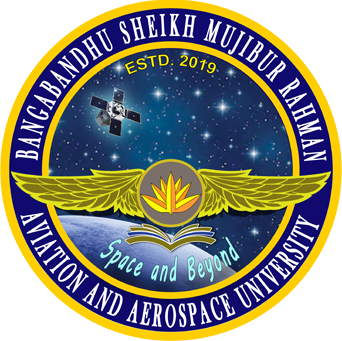 জগন্নাথ বিশ্ববিদ্যালয়ের মাননীয় উপাচার্যের ইন্তেকালে বিএসএমআরএএইউ পরিবারের গভীর শোক বার্তাজগন্নাথ বিশ্ববিদ্যালয়ের মাননীয় উপাচার্য প্রফেসর ডঃ মোঃ ইমদাদুল হক আজ ১১ নভেম্বর ২০২৩ খ্রিস্টাব্দ তারিখে ভোরে রাজধানীর পান্থপথের বিআরবি হাসপাতালে চিকিৎসাধীন অবস্থায় শেষ নিঃশ্বাস ত্যাগ করেন (ইন্না লিল্লাহি ওয়া ইন্না ইলাইহি রাজিউন)। বিএসএমআরএএইউ পরিবারের পক্ষ থেকে আমি তাঁর এ ইন্তেকালে গভীরভাবে ব্যাথিত, শোকার্থ এবং তাঁর পরিবারের সকল সদস্যদের প্রতি সমবেদনা প্রকাশ করছি। প্রফেসর ডঃ মোঃ ইমদাদুল হক একজন প্রথিতযশা উদ্ভিদ বিজ্ঞানী এবং খ্যাতনামা গবেষক, দক্ষ প্রশাসক ও সংগঠক ছিলেন। মহামান্য রাষ্ট্রপতির আহবানে সাড়া দিয়ে সকল সরকারি বিশ্ববিদ্যালয় সমূহে একযোগে অভিন্ন ভর্তি পরীক্ষা গ্রহণের নিমিত্তে “গুচ্ছ পদ্ধতি ও একক ভর্তি পরীক্ষা” পরিচালনার ক্ষেত্রে তিনি যুগ্ন আহবায়ক হিসেবে সাফল্যের সাথে দায়িত্ব পালন করেছেন। অধ্যাপনার পাশাপাশি তিনি ঢাবির জীববিজ্ঞান অনুষদের ডিন, ঢাকা বিশ্ববিদ্যালয় শিক্ষক সমিতির সহ-সভাপতি ও সদস্য, বাংলাদেশ উদ্ভিদ বিজ্ঞান সমিতির কোষাধ্যক্ষ ও সাধারণ সম্পাদক, বাংলাদেশ অ্যাসোসিয়েশন ফর প্ল্যান্ট টিস্যু কালচার অ্যান্ড বায়োটেকনোলজির সাধারণ সম্পাদকসহ বিভিন্ন গুরুত্বপূর্ণ পদে দায়িত্ব পালন করেছেন। তাঁর এ মৃত্যুতে বাংলাদেশের উচ্চশিক্ষা ও গবেষণার ক্ষেত্রে অপূরনীয় ক্ষতি হলো। আমি তাঁর রুহের ও আত্মার মাগফেরাত কামনা করছি এবং শোকসন্তপ্ত জগন্নাথ বিশ্ববিদ্যালয় পরিবারের প্রতি সমবেদনা প্রকাশ করেছি। (এয়ার ভাইস মার্শাল এএসএম ফখরুল ইসলাম, ওএসপি, জিইউপি, এনডিসি, এএফডব্লিউসি, পিএসসি, জিডি(পি))উপাচার্যনোটঃ১। উপাচার্য মহোদয়গণের পরবর্তী কনফারেন্সে এ সংক্রান্ত একটি শোক প্রস্তাব গ্রহণ করা যেতে পারে।২। সকল উপাচার্য মহোদয়গণের পক্ষ হতে আর্থিক সহযোগীতার লক্ষ্যে ভাতৃত্বের বন্ধন স্বরূপ একটি তহবিল গঠণ করা যেতে পারে।